ФАКУЛЬТЕТТЕР АРАЛЫК КЫРГЫЗ ТИЛИ КАФЕДРАСЫНЫН БАШЧЫСЫ, П.И.К., ДОЦЕНТ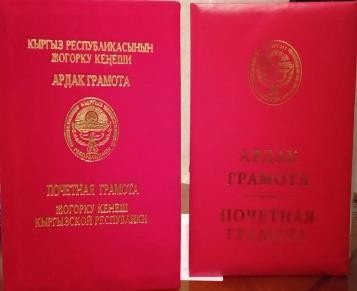 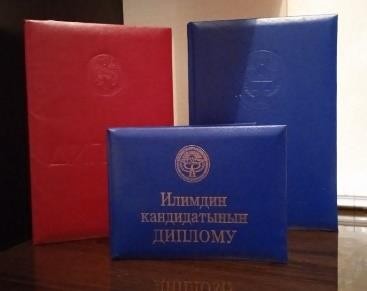 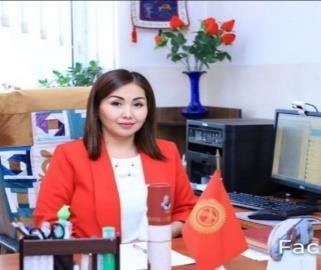 1Иштеген жериОшМУнун КФжЖФнын факультеттер аралык кыргыз тили кафедрасынынбашчысы, доценти, докторант2Билими жана адистигикыргыз тили жана адабияты - артыкчылык менен жогорку- КМУУ, 2000.юриспруденция - жогорку, ОшМУ, 20143Илимий даражасыпедагогика илимдеринин кандидаты4Кызматыдоцент5Иш стажы23 жыл6Билген тилдериКыргыз, орус, өзбек, түрк, англис7Билим алган студенттериВВС news Кыргызда диктор, чет өлкөдө ийгилик жараткандар, шаардык-облустук прокурор, сот, нотариус, жактоочулар, ийгиликтүү юристтер, мыкты дизайнерлер,шаардык-облустук, республикалык сынактын жеңүүчүлөрү, мыкты мугалимдер, илимпоздор ж.б.8Илимий багытыСүйлөө, окуу, угуу, жазуу, баарлашуу билгиликтерин калыптандыруу жанаөркүндөтүү9Билимин өркүндөтүүcertificate of completion course at Intermediate level, СОнун угуучусу, Методикага киришүү семинары, Компьютердик технологиялар курсу, Педагогдук билимин өркүндөтүү курсу, Окутуунун дистанттык технологиялары, Дистанционное обучение, кредитная технология на основе ECTS, ЖОЖдо өзүн-өзү баалоону жүргүзүү жана өзүн-өзү баалоонун негизинде отчет даярдоо, А1, А2, В1, В2, С1деңгээлдерин окуу методикасы жана деңгээлдеп тест түзүү ж.б.10Иш тажрыйбасыОшМУнун окутуучусу, улук окутуучусу, доценти,№46 балдар бакчасынын кыргыз тили мугалими (айкалыштыруу)11Коомдук иштериМамлекеттик мекеме-ишканалардын кызматкерлерине жана чет элдиктерге (англиялык, америкалык, кореялык, германиялык, россиялык, кытайлык ж.б. жарандарга) мамлекеттик тилди үйрөтүү боюнча натыйжалуу сабак берип,Ардак грамоталар менен сыйланган. Бир канча авторлордун илимий, көркөм, публицистикалык чыгармаларына пикир жазып, редактирлеп, которуп келет ж.б.12Эмгектери10 окуу-усулдук колдонмолор, 4 окуу куралы, 1 монография; 27 илимий макала13Ардак грамоталарыКыргыз Республикасынын Жогорку Кеңешинин, Кыргыз Республикасынын Президентине караштуу Мамлекеттик тил боюнча улуттук комиссиянын, Кыргыз Республикасынын Өкмөтүнүн Ош облусунун ыйгарым укуктуу өкүлүнүн, Ош шаардык мэриясынын, ОшМУнун, Ош облустук мамлекеттик тилди өнүктүрүү фондунун Ош облустук мамлекеттик тилди өнүктүрүү фондунун, Ош областтыкбилим Ош шаарынын,, илим кызматкерлеринин профсоюз комитетинин, ж.б.14Байланышуу0778114140 (уотцап), zkarazakova@oshsu.kg